認識心臟衰竭的檢查及治療方式一、檢查1.抽血檢驗: 瞭解肝、腎功能是否有因為心臟衰竭受影響，以及檢査電解質、心臟衰竭指數(NT-pro BNP)等。2.胸部X光 :瞭解心臟的大小，以及有沒有肺水腫或是肋膜積水情形。3.心電圖:觀察是否有心律不整，也可從心電圖知道是否可能有心臟缺血或是心臟肥大。4.心臟超音波:瞭解心臟的收縮力、結構(例如：瓣膜是否有異常) 與功能性，為必備之診斷及追蹤評估的工具。5.其他特殊檢查則依導致心衰竭個別原因實施，例如：經皮冠狀動脈心導管攝影檢查之於缺血性心臟病之患者。二、心臟衰竭的治療方式 1.藥物治療:藥物對心臟衰竭治療非常重要，可延長壽命、維持心臟功能、減輕症狀、減少住院次數，提升生活品質！若症狀有所緩解時，仍需持續服用以維持。臨床標準藥物常見的有：本院藥名有更動是進藥廠商不同會有所不同，請依當時藥物學名做比照參考2.氧氣治療:藉由氧療來減輕呼吸困難及疲倦的程度，需要時可給予氧氣使用。3.必要時外科手術：如先天性心臟病及瓣膜性心臟病所導致的心臟衰竭，可考慮外科手術。4.心臟節律器: 若有時心臟衰竭本身或於長期追蹤時，發現到有造成心臟收縮的節奏或協調性不正常的問題時，心臟輸出血液能力可能降低，心臟節律器能幫助心臟同步收縮、並能自動感測心臟跳動異常，立即幫助心臟回復正常節奏及協調性跳動。5.當藥物治療成效不佳或無法以一般手術治療時，醫師可能會判斷您的心臟無法再撐太久，此時移植將是選項，但並非能夠完全治癒且也有後續風險。參考資料劉雪娥總校閱．成人內外科護理 (上冊)第八版三刷．臺北市：華杏，2022.02；860-874。中華民國心臟學會．心臟衰竭患者自我照護手冊Guidelines for Treatment of Heart Failure (AHA/ACC, 2022)若您想對以上的內容進一步了解，請洽諮詢電話：05-2756000轉90病房分機9001、9002天主教中華聖母修女會醫療財團法人天主教聖馬爾定醫院   關心您 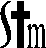 2023年04月修訂照字母排序常見成分名使用目的副作用血管張力素轉化抑制劑 (Angiotensin converting enzyme inhibitor, ACEI)Acertil, Capton可擴張血管，降低血壓，減少心臟的負荷乾咳、虛弱、下背痛、胃痛、噁心血管張力素受器阻斷(Angiotensin receptor blocker,ARB)Diovan, Micardis可擴張血管，降低血壓，減少心臟的負荷心跳變快、低血壓、暈眩、頭昏眼花乙型交感神經阻斷劑(Beta-blocker )Bisoprolol(Concor),Carvedilol(Syntrend)可減緩心跳，降低血壓，減少心臟的負荷胸痛、頭昏眼花、心跳不規律、腳踝腫脹腎上腺皮質酮拮抗劑(Mineralocortocoid receptor antagonist, MRA)Spironolactone輕度利尿劑、對抗賀爾蒙對心血管之危害、減少心臟纖維化、保留血鉀男性乳房脹痛、電解質不平衡、心律不整、高血鉀男性乳房脹痛、電解質不平衡、心律不整、高血鉀血管收縮素受體中性溶酶抑制劑(Angiotensin receptor neprilysin inhibitor, ARNI)Sacubitril/Valsartan(Entresto)利鈉尿，擴張血管，降低血壓，減少心臟的負荷低血壓、高血鉀、咳嗽、暈眩、腎功能不全低血壓、高血鉀、咳嗽、暈眩、腎功能不全If離子電流選擇性抑制劑 (If inhibitor)Ivabradine (Coralan)可減緩心跳，增加心肌血流的作用發光現象(幻視)、心跳緩慢、頭暈、頭痛、視力模糊發光現象(幻視)、心跳緩慢、頭暈、頭痛、視力模糊利尿劑 (Diuretic)Rasital, Burinex可排出體內多餘水份，減少水腫及呼吸困難頭暈、口乾、噁心、嘔吐、疲倦、虛弱頭暈、口乾、噁心、嘔吐、疲倦、虛弱毛地黃(Digoxin)Digoxin增加心臟收縮的強度，使心臟流出的血量增加可能會出現噁心、嘔吐、腹瀉、食慾下降、全身虛弱無力、視力模糊、意識不清、心跳變慢、心跳不規則可能會出現噁心、嘔吐、腹瀉、食慾下降、全身虛弱無力、視力模糊、意識不清、心跳變慢、心跳不規則第2 型鈉-葡萄糖共同轉運蛋白抑制劑(Sodium glucose cotransporter 2 inhibitors, SGLT-2抑制劑)Forxiga, Jardiance 10mg增加水分和鈉離子的排出，能協助降低血壓，來達到心血管保護的作用 體重減輕、泌尿道感染、低血壓、電解質異常體重減輕、泌尿道感染、低血壓、電解質異常